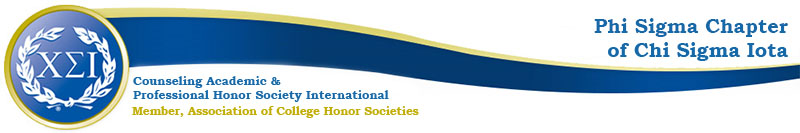 Phi Sigma Chapter Meeting MinutesTuesday February 8th, 20224:30-5:30pmhttps://uncp.webex.com/meet/nicole.stargellPresident: Scottie MillerDeputy President: Brianna DeDeauxVice President: Alexis NappierSecretary: Laura McAlileyTreasurer: Rocio SernaWilmington Liaison:  Eliza Burgess In Attendance: President, DP, Secretary, WL, Drs. Stargell & Simon, 5 studentsWelcome!PDA Workshops: Wellness and Social JusticeJanuary—Natalie Fewell, Passing the NC & Getting LCMHCAFebruary 21—Applying for the NCE April 29—Annual GHW Counseling Workshop 8:45-3Spring Induction—April 12th, 2022 at 5:30RescheduleInduction April 5th at 5:30Last Meeting 19th at 4:30 Mr. Steve Allman- Lifetime member and LPCANC AdvocacyRecruiting in Classrooms-EB, BD, LM, KM, SSOfficer elections—email all active members on March 12Overview of each positionSelf or Peer nominationsFundraisersCPCE Study GroupsBD, EBFinals Support Project50 Tips and Tricks for Wellness During Finals WeekGuided Meditation, CSI Spotify!Leaves on a StreamCoffee Break--$5 Starbucks (maybe 4/19)Select a date next time we meetCSI Members who were accepted as Fellows for the Child, Adolescent, and Family Fellowship from the Center of Excellence for Integrated Care!  Congratulations!Closing Cheer: Chi Sig are we! Powerful is thee! We will overcome! Every test that is...done.Next Meeting: March 8thApril 12th 